VI Всероссийская конференция «ИЗМЕНЕНИЯ ГРАДОСТРОИТЕЛЬНОГО И ЗЕМЕЛЬНОГО ЗАКОНОДАТЕЛЬСТВА: практические рекомендации к реализации проектов строительства 2021»ПрограммаМодуль 1   (05 июля, 2021, время мск)Модуль 2 (06 июля, 2021, время мск) *программа может быть изменена и дополнена.13.30 – 14.30Регулирование застройки в 2021 году: самовольные постройки и изъятие ненадлежаще используемых земельных участков.Отнесение объекта к самовольной постройке: признаки и порядок.Механизм приведения самовольной постройки в соответствие с установленными требованиями.Основания и порядок принятия решения о сносе (случаи, когда такое решение принимают органы местного самоуправления, а когда - только суд).Проект организации работ по сносу ОКС: требования к составу и содержанию, процедурные вопросы сноса.Вопросы землепользования: приобретение права собственности на самовольную постройку арендатором публичного участка (определенные случаи). Введение в оборот ЗУ с расположенными на них самовольными постройками. Изменения в ЗК РФ в части определения судьбы ЗУ под снесенным ОКС и под самовольным ОКС.Изъятие ЗУ, на котором возведена или создана самовольная постройка, в случае невыполнения обязанностей по ее сносу или приведению в соответствие с установленными требованиями.Иск о сносе самовольной постройки (позиции судебных органов и Конституционного суда РФ в 2020-2021гг.): возведение с нарушением установленных ограничений по использованию ЗУ; возмещение расходов застройщику, защита интересов добросовестных застройщиков и интересов приобретателя недвижимости). Некоторые аспекты, связанные с объектами незавершенного строительства.Чуркин В.Э. – к.ю.н., доцент, управляющий партнер компании "Land&RealEstate. LegalConsulting". 14.30 – 15.00Онлайн дискуссия (ответы спикера на вопросы участников в прямом эфире).15.00 – 15.30Перерыв15.30 – 17.00Градостроительное зонирование в 2021 году.Региональные особенности документов градостроительного зонирования.Особенности соотношения ПЗЗ и ЗОУИТ.Уточнение ПЗЗ как новый механизм их корректировки.Практические особенности работы с ПЗЗ как источником информации для инвестора/застройщика.Разрешительная документация на строительство в 2021г.Изменения в выдаче разрешений на строительство и на ввод объектов в эксплуатацию.Разрешение на строительство: очередные изменения и преференции для объектов федерального, регионального и местного значения. Уточнение требований Град. кодекса РФ к выдаче разрешения на строительство и на ввод объекта в эксплуатацию (ст. 51 и 55).Разрешение на ввод объектов в эксплуатацию: перечень изменений. Проверка соответствия построенного ОКС ограничениям, установленным в соответствии с земельным и иным законодательством. Срок предоставления документов.Обзор судебной практики по разрешительной документации на строительство, урегулирование спорных ситуаций в части соотношения ДПТ и разрешительной документации.Попов М.В. – к.ю.н., руководитель направления / коммерческая недвижимость BRYAN CAVE LEIGHTON PAISNER (RUSSIA) LLP (по согласованию).17.00 – 17.30Онлайн дискуссия (ответы спикера на вопросы участников в прямом эфире).09.30 – 10.30Внесение сведений об объектах капитального строительства и сооружениях в 2021 году.Особенности государственного кадастрового учета объектов недвижимости с учетом законодательных изменений за 2020-2021гг.Снятие с кадастрового учета объектов капитального строительства.Отдельные положения проекта Федерального закона № 962484-7 «О внесении изменений в Федеральный закон «О государственной регистрации недвижимости» и иные законодательные акты Российской Федерации».Комплексные кадастровые работы и государственный кадастровый учет в 2021г. Новые позиции и разъяснения органов власти.Комплексные кадастровые работы – изменения 2019 - 2020 г.г.: Федеральный закон от 17.06.2019 № 150-ФЗ «О внесении изменений в Федеральный закон «О кадастровой деятельности» и Федеральный закон «О государственной регистрации недвижимости», Федеральный закон от 22.12.2020 № 445-ФЗ «О внесении изменений в отдельные законодательные акты Российской Федерации» – комплексные кадастровые работы за счет внебюджетных средств.Особенности уточнения границ ЗУ и исправление ошибок в ЕГРН (пределы уточнения, необходимые документы).Нуприенкова А.В. – заместитель начальника Управления законодательства в сфере регистрации недвижимости и кадастровой деятельности Федеральной службы государственной регистрации, кадастра и картографии (Росреестр) (по согласованию).10.30 – 11.00Онлайн дискуссия (ответы спикера на вопросы участников в прямом эфире).11.00 – 11.30Перерыв11.30 – 12.30Охранные зоны: градостроительные регламенты, рекомендации по установлению. О том, что нас ждет с 2022 года?Охранные зоны до 1 января 2022 года: переходные положения и разбор вопросов установления зон в соответствии с новым порядком.Формирование земельных участков, расположенных в разных территориальных зонах.Порядок установления и внесения в ЕГРН сведений; соотношение с публичными сервитутами. Последствия установления для правообладателей ЗУ.Регулирование уже имеющихся ЗОУИТ в 2021г.Случаи, не требующие издания актов уполномоченных органов об установлении охранных зон.Заявление об изменении зоны (если требования о ЗОУИТ поменялись).Влияние на застройку, ввод объектов в эксплуатацию, землепользование сторонних лиц, правила установления на незарегистрированные части сооружения. Последствия для объектов, попавших в ЗОУИТ.  Правовой режим земель ООПТ: требования к оформлению прав на земельные участки, используемые с изъятием и без изъятия из хозяйственной эксплуатации, оформление необходимой разрешительной документации; порядок аренды, выкупа участков, попадающих в полосу отвода; разрешение на ввод объекта в эксплуатацию; порядок оформления охранных зон, на которых расположены линейные объекты.Судебная практика по вопросам установления охранных зон. Охранная зона строящегося объекта.Установление охранной зоны при строительстве объекта недвижимости с 1 января 2022 года. Требования об установлении ЗОУИТ до выдачи разрешения на строительство. Отражение в градостроительных документах; разграничение полномочий; согласование местоположения границ; возмещение убытков в связи с установлением ЗОУИТ.Установление охранной зоны при строительстве объектов, если не требуется разрешение на строительство.Корякин В.И. – начальник Управления нормативно-правового регулирования в сфере земельных отношений и гражданского оборота недвижимости Федеральной службы государственной регистрации, кадастра и картографии (Росреестр (по согласованию).12.30 – 13.00Онлайн дискуссия (ответы спикера на вопросы участников в прямом эфире).13.00 – 13.30Перерыв13.30 – 14.30Территориальное планирование и планировка территории в 2021 году.Полномочия органов государственной власти и органов местного самоуправления.Роль документов территориального планирования при изменении категорий земель.Продление срока применения проекта планировки территории.Требования к подготовке проектной документации для строительства ОКС. Установление возможности изменения ДПТ.Красные линии и элемент планировочной структуры: исключение требований об установлении красных линий для линейных объектов. Уточненные требования к формированию ДПТ для размещения линейных объектов.Проектная документация.О составе разделов проектной документации и требованиях к их содержанию.Типовые условия контрактов на выполнение проектных и изыскательских работ, работ по строительству (реконструкции) ОКС.Модифицированная проектная документация и проектная документация повторного использования: новации законодательства. Порядок повторного применения типовых проектов и их экспертиза. Создание единого государственного реестра заключений экспертизы проектной документации и результатов инженерных изысканий. Электронный документооборот при предоставлении проектной документации на государственную экспертизу. Повторная экспертиза при изменении проектной документации – условия и возможность отказа от нее.Согласование специальных технических условий для подготовки проектной документации ОКС. Приказ ФАСа от 22 июня 2020 г. N 560/20 – введение единой дифференциации ставок платы за техприсоединение.Новое в правилах ценообразования при проектировании.Согласование проектной документации и передача прав.Докладчик – представитель Минстроя России.14.30 – 15.00Онлайн дискуссия (ответы спикера на вопросы участников в прямом эфире).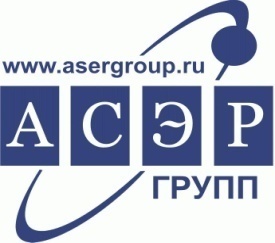 